01 August 2023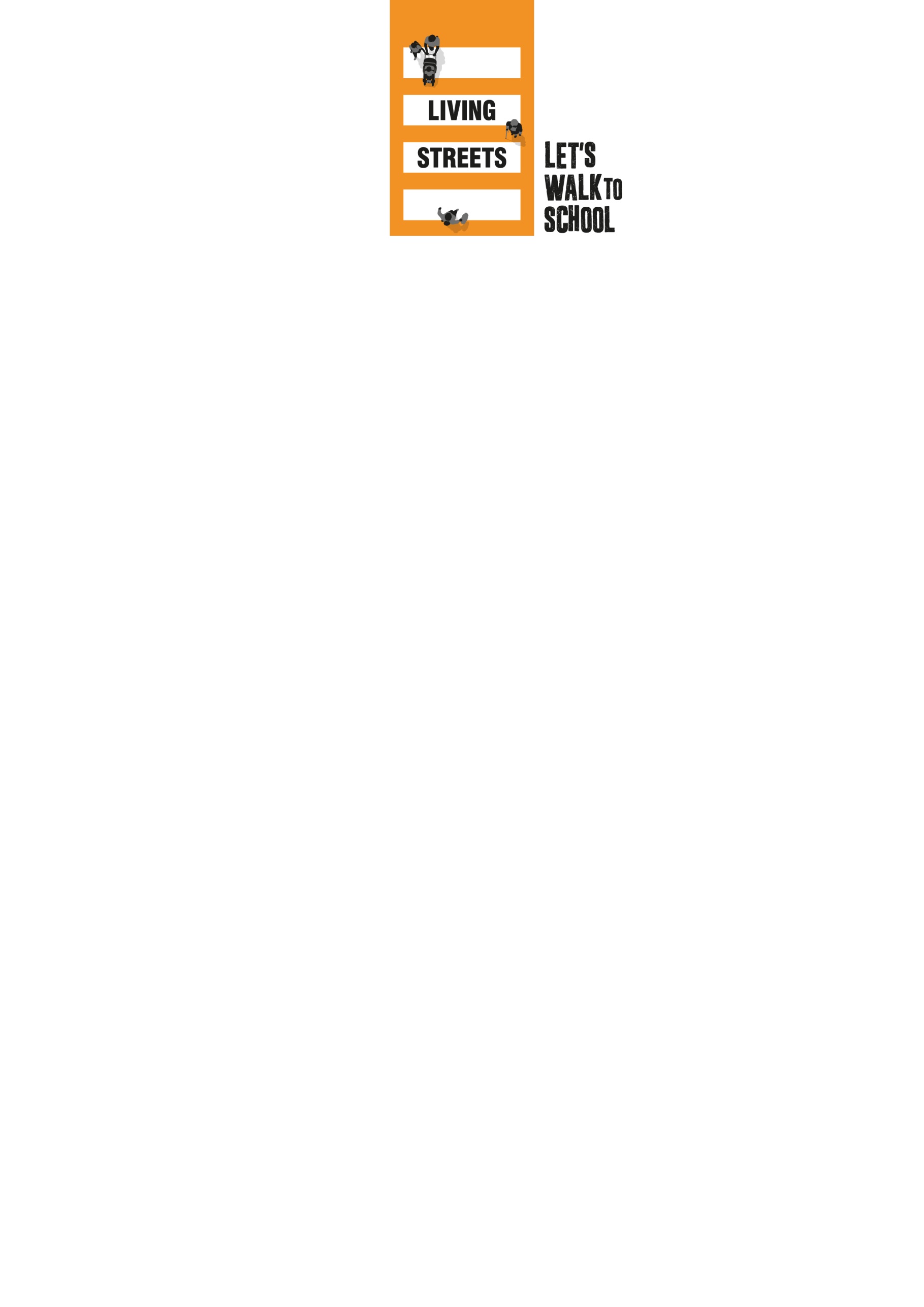 Dear [insert name]Request for support for walking to schoolI am writing to you on behalf of [insert name of school]. As you may be aware, our school encourages our pupils and their families to walk to school and enjoy the many benefits this simple act brings. Walking to school helps children feel happier and healthier and even do better in class because they arrive refreshed, fit and ready to learn. And more families walking means less cars on the road during the school run, helping to reduce congestion and pollution at the school gates.One way in which we hope to reduce congestion is by setting up a Park and Stride scheme. This is a simple idea where families can park their car a 10-minute walk from school and then walk the rest of the way. We are currently looking for a suitable location and wondered if you would be happy for them to use [insert name and location of car park]. Supporting our Park and Stride scheme is easy way for [business name] to demonstrate your support of the local community and families who live in the area that would like to walk to school. If you are happy to be advertised as a Park and Stride parking point, or would like more information, please get in touch. [Insert name][Insert contact details]